                                     2 группа   Воспитатель:  Шинкар  Оксана Алексеевна                             9 апреля – четверг      Доброе утро! Начинаем зарядку !Заряжаемся хорошим настроением на целый день! https://www.youtube.com/watch?v=TMdMGIcM_sAhttps://www.youtube.com/watch?v=39HrMCS2XTEЗавтрак:Занятие:   Рисование  по теме « Парикмахер»                      « Инструменты для парикмахера»   Цель: Формировать умение детей  определять название профессии по иллюстрациям. Закреплять умение рисовать кистью, держать ее правильно. Продолжать учить рисовать горизонтальные полосы.Оборудование: Листы бумаги с нарисованной расческой без зубчиков, кисти, гуашь,  на каждого ребенка . Иллюстрации профессии – парикмахер.Ход занятия:Ребята давайте с вами посмотрим что изображено на картинках?( ответы детей)Правильно ребята на картинках изображен парикмахер. А что делает парикмахер? ( ответы детей)Парикмахер делает прически людям и стрижет их.Расскажите мне пожалуйста а какие предметы нужны парикмахеру для того чтоб он мог стричь и делать прически? (ответ ребенка)Молодецы , для того чтобы парикмахер мог стричь и делать прически ему нужны: ножницы, расческа, фен, плойка, заколки.А давайте мы сегодня с вами нарисуем для наших мам расческу.Но сперва мы с вами сделаем пальчиковую гимнастику:Много есть профессий разных                                ( соединять пальцы правой руки с большим)И полезных и приятных                                             ( соединять пальцы левой руки с большим)Парикмахер, врач, учительПродавец , шахтер, строитель                             ( последовательно соединять пальцы обеих рук с большим)Сразу всех не называю,                                         ( сжимать и разжимать кулаки)Вам продолжить предлагаю.                                ( Вытянуть руки вперед ладонями вверх) Итак а теперь приступаем к рисованию нашей расчески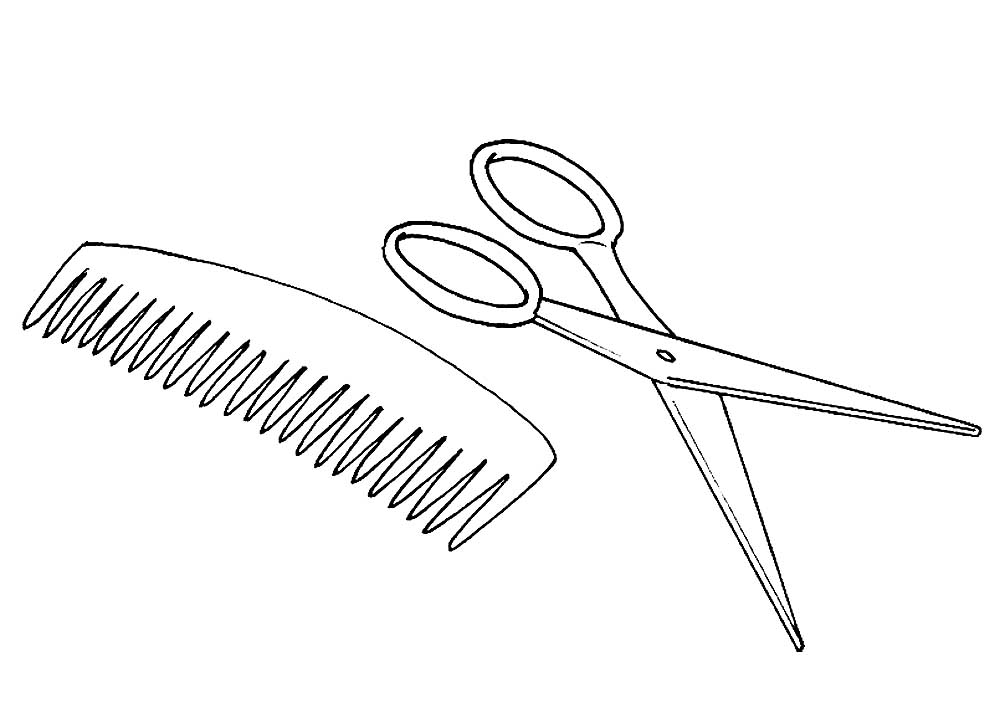 По окончанию занятия  не забывайте родители хвалить детей!